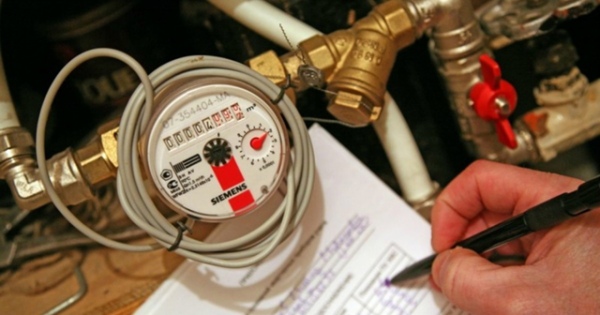 Сроки и способы передачи показаний приборов учетаКаждый месяц до определенного числа нужно подавать показания индивидуальных приборов учета света, газа, холодной и горячей воды. Это четыре разных ресурса, а значит, и четыре компании, которым нужно сообщить сведения. Каждая установила свои сроки. Пропустишь их, значит, начислят по среднему потреблению. А если забывать три месяца подряд – рассчитывать начнут по нормативу, который заметно выше реальных расходов. Перерасчет сделают только после личного обращения в управляющую компанию либо к поставщику услуги.1.Сроки передачи показаний ИПУГорячая вода (ПАО «Квадра») – с 1-го по 10-е число.Холодная вода (МУП «Водоканал города Курска») – с 23-го по 25-е число.Электричество («КурскАтом-ЭнергоСбыт») – с 23-го по 26-е число.Газ (ООО «Газпром межрегионгаз Курск») с 27-го по 31-е число.2.Способы передачи показаний ИПУГорячая вода (ПАО «Квадра»)• голосовым сообщением по номеру 39-55-00 (необходимо следовать вопросам электронного оператора: продиктовать номер лицевого счета, адрес квартиры и текущие показания счетчика);• по SMS на номер 8-960-676-41-55 (в формате «номер лицевого счета, пробел, звездочка, пробел, суммарные показания счетчиков») – пример 38021 * 492;• по электронной почте call-center@kursk-tsk.ru;• через «Личный кабинет» на сайте филиала kursk-tsk.ru (после авторизации на сайте необходимо открыть вкладку «Подать показания ИПУ», вписать номер лицевого счета и текущие показания приборов учета, а затем нажать «отправить»);• через сайт филиала kursk-tsk.ru, если нет «Личного кабинета» (достаточно вбить лицевой счет и текущие показания, перейдя по вкладке «Передача показаний ИПУ» на главной странице сайта);• по телефону 39-47-00;• при оплате квитанций в Центре обслуживания клиентов филиала (ул. Красной Армии, 42–44), в отделениях Почты России, Сбербанка, Россельхозбанка и Курскпромбанка, а также через банковские терминалы и онлайн-банки.Газ (ООО «Газпром межрегионгаз Курск»)• посредством отправления SMS на номер 8-920-711-04-04 (восьмизначный лицевой счет, затем через пробел – показания прибора учета газа. Лицевой счет должен состоять из 8 цифр: первые две цифры – код района, далее без пробела – 6 цифр лицевого счета. Например: код района для Курска 00, л/с №051780, показания прибора учета газа 16425 м3. Текст для передачи SMS данного абонента: «00051780 16425»). Стоимость отправленного SMS-сообщения определяется тарифом вашего оператора связи и не включает никаких дополнительных наценок;• на сайте krg.ru через специальную форму в разделе «Газоснабжение населения/Прием показаний приборов учета газа» или воспользоваться сервисом «Личный кабинет» на сайте: мойгаз.смородина.онлайн;• по телефонам, указанным в квитанции на оплату природного газа.Холодная вода (МУП «Курскводоканал»)• через личный кабинет на сайте МУП «Курскводоканал», указав логин и пароль, которые находятся на лицевой стороне квитанции;• отправив SMS на номер 8-919-277-88-76 (не для звонков) по шаблону круглосуточно. Пример заполнения SMS: номер прибора учета (текущие показания) номер прибора учета (текущие показания). Пример: с123865561(207) 1959072(41).При отклонении от шаблона прием показаний не будет произведен.• по телефону 8-920-705-10-45 круглосуточно (голосовой автоответчик). Перед звонком на данный номер необходимо знать свой лицевой счет, предыдущие и текущие показания по каждому прибору учета;• при оплате в «Центре обслуживания клиентов» МУП «Курскводоканал», окна №3 – №6 (время работы центра с 8.00 до 17.00, перерыв в субботу с 12.00 до 13.00, выходной – воскресенье);• по телефону 22-76-33 (многоканальный) с 8.00 до 17.00, перерыв с 12.00 до 13.00 (оператор);• с помощью отрывного талона в квитанции, который можно опустить в ящики МУП «Курскводоканал, установленные на жилых домах.Электроэнергия («КурскАтомЭнергоСбыта»)• с помощью интернет-сервиса «Личный кабинет» на сайте «АтомЭнергоСбыт»;• с помощью SMS на номер 8-920-265-55-50 (формат текста для однотарифного прибора учета – номер лицевого счета, пробел, строчная буква «э», показания прибора учета (пример: 4671234568 э3756); для двухтарифного прибора учета: номер лицевого счета, пробел, строчная буква «д», дневные показания прибора учета, пробел, строчная буква «н», ночные показания прибора учета (пример: 4671234568 д3933 н2233);• посредством электронной почты: pokazanie@kursk.atomsbt.ru (формат текста аналогичен формату для SMS-сообщения; показания, присланные в свободной форме, также принимаются и вносятся операторами вручную, однако в этом случае абоненту направляется информационное письмо с предложением использовать формат, который позволяет обрабатывать присланные показания программно);• с помощью интернет-сервиса «Видео ЦОК» – в программах Viber или WhatsApp на смартфоне или компьютере, совершив видеозвонок на номер 8-951-321-08-95;• по телефонам Контактного центра: (4712) 70-70-71, 39-03-29;• при оплате в ПАО «Сбербанк России», ПАО «ВТБ 24», ПАО «Курскпромбанк», ФГУП «Почта России», а также при оплате квитанции в Центрах обслуживания клиентов «КурскАтомЭнергоСбыта». Для этого надо вписать показания прибора учета электроэнергии на момент оплаты в поле «Сообщите текущие показания счетчика №…» (справа от номера лицевого счета абонента в квитанции).Новшество этого года – для пользователей смартфонов разработано и функционирует (пока в тестовом режиме) мобильное приложение «АтомЭнергоСбыт». Сервис поддерживается мобильными платформами iOS и Android. Приложение можно бесплатно скачать в App Store и Play Market. Установив мобильное приложение «АтомЭнергоСбыт», клиент получает возможность передать показания прибора учета электроэнергии, отследить информацию по лицевому счету, произвести оплату за электроэнергию без комиссии, подать заявку на замену или установку прибора учета и многое другое.3.Если показания счетчиков не переданыКак будет произведен расчет платы за коммунальные услуги, если собственник не передал показания индивидуальных приборов учета, пояснили специалисты Государственной жилищной инспекции Курской области.– Если собственник по каким-либо причинам не предоставил показания индивидуального прибора учета коммунальной услуги исполнителю услуг, начисление производится согласно пункту 59 Правил предоставления коммунальных услуг собственникам и пользователям помещений в многоквартирных домах и жилых домов, утвержденных постановлением Правительства РФ от 6 мая 2011 года №354.Исполнитель коммунальных услуг вправе использовать для расчета размера платы за коммунальные услуги в жилом (нежилом) помещении среднемесячный объем, рассчитанный по данным индивидуального прибора учета.Для холодного, горячего водоснабжения, электроснабжения, газоснабжения используются показания индивидуального прибора учета за период не менее 6 месяцев, для отопления – исходя из среднемесячных объемов, определенных за отопительный период.В случае непредставления потребителем показаний индивидуального прибора учета, в течение трех месяцев начисление платы за коммунальную услугу производится по среднемесячному объему потребления. После истечения трех месяцев непредставления потребителем показаний ИПУ начисление платы за коммунальные услуги производится по нормативу потребления.Если собственник на протяжении длительного периода не предоставлял показания ИПУ, то ему следует обратиться в адрес организации-исполнителя с актом контрольного снятия показаний для дальнейшего произведения перерасчета».В ООО «Газпром межрегионгаз Курск» также уточнили, что при отсутствии показаний начисления за потребленный газ производятся в соответствии с пунктом 31 постановления Правительства РФ от 21 июля 2008 года №549 «О порядке поставки газа для обеспечения коммунально-бытовых нужд граждан».Если абонент заблаговременно уведомил поставщика газа о непредставлении сведений о показаниях прибора учета газа в связи с тем, что все граждане, проживающие в жилом помещении (жилом доме), газоснабжение которого обеспечивается в соответствии с договором, будут отсутствовать по этому месту жительства более одного месяца, положения настоящего пункта не применяются.